Лекція 6Показники оцінювання інвестиційного забезпечення інноваційноїдіяльності підприємствВ сучасних умовах вирішальною умовою інноваційного розвитку підприємств є наявність і доступність різноманітних джерел інвестиційних ресурсів. З метою систематизації показників оцінювання інвестиційного забезпечення інноваційної діяльності (ІЗІД) підприємств здійснюється їх поділ на чотири основні групи (табл. 7.2) [20], а саме:1) показники обсягів і структури інвестиційних ресурсів підприємства, що спрямовуються у його інноваційну діяльність;2) узагальнюючі показники ефективності інноваційної діяльності підприємства;3) показники достатності інвестиційного забезпечення інноваційної діяльності підприємства;4) показники якості інвестиційного забезпечення інноваційної діяльності підприємства.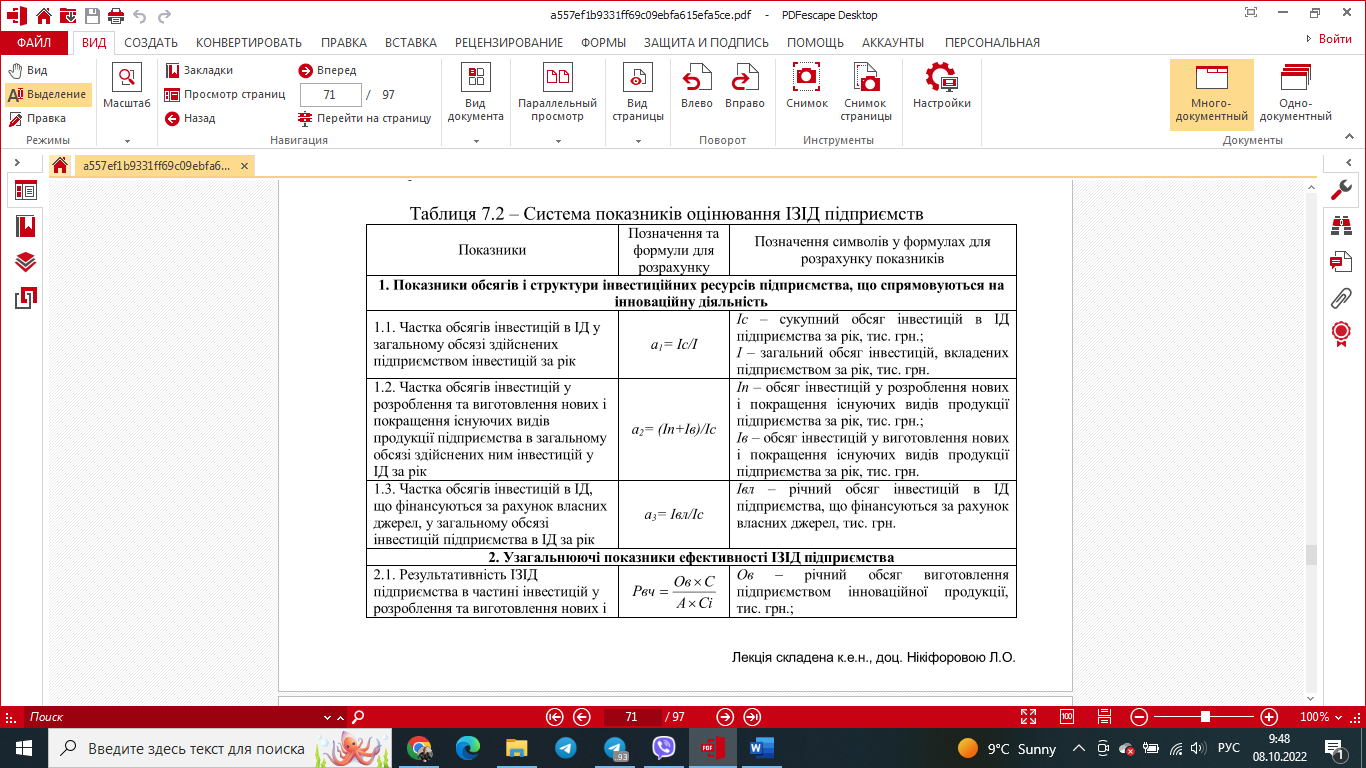 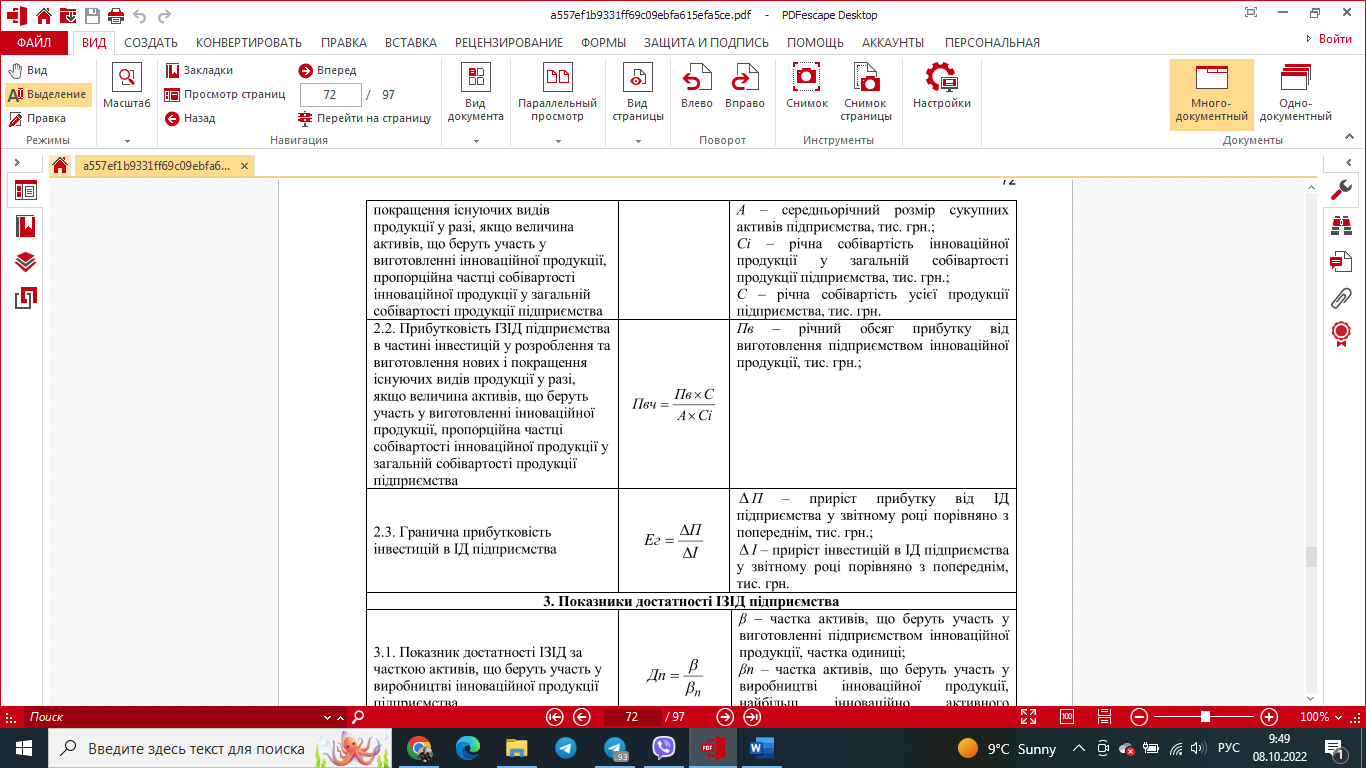 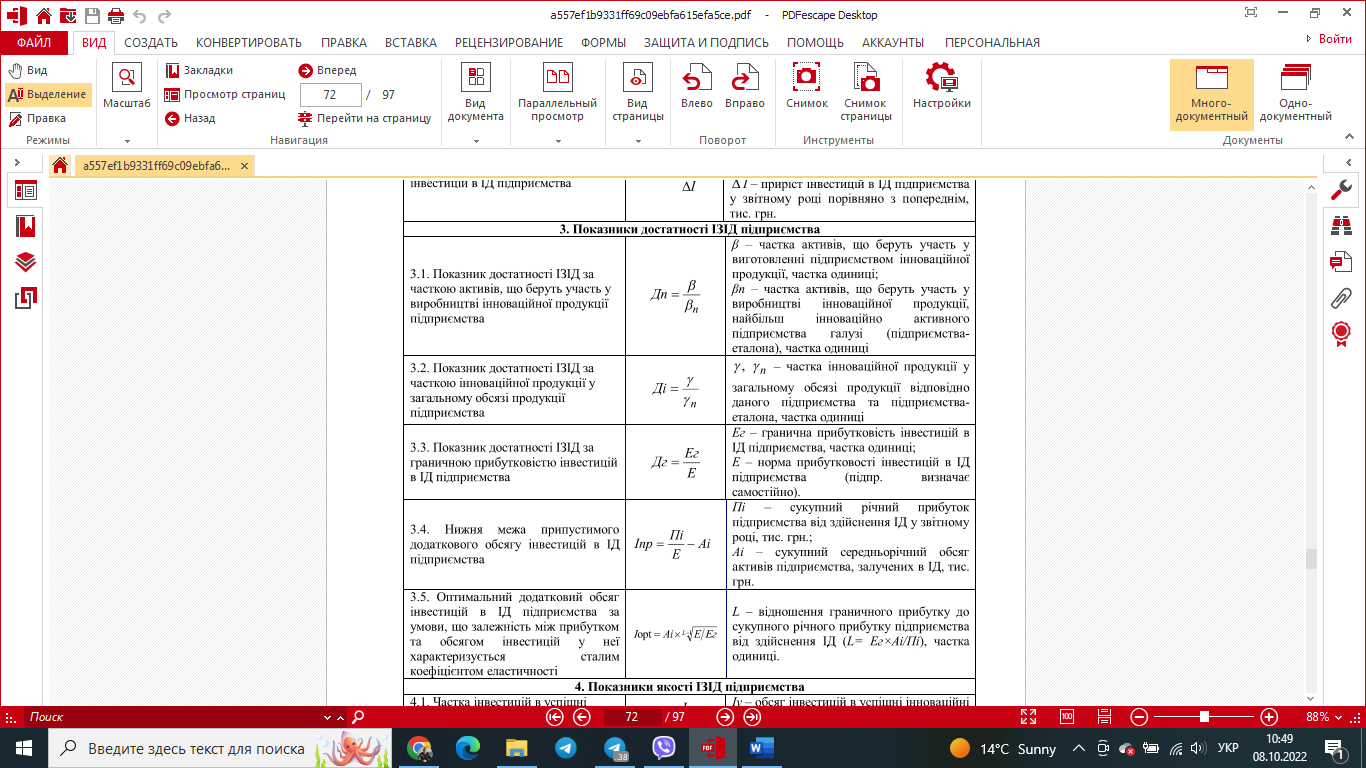 